Lies den Text und beantworte die Fragen!EssstörungenEssstörungen sind Krankheiten. Menschen, die essgestört sind, haben ein gestörtes Verhältnis zu ihrem Körper und zu Nahrungsmitteln: Sie essen entweder viel zu viel, obwohl sie längst satt sind, oder sie können so gut wie gar nichts essen, obwohl sie Hunger haben. Essstörungen können sehr verschieden sein. Sie haben aber fast alle die gleiche Ursache: Die Betroffenen haben Probleme oder Ängste, von denen sie selbst oft gar nichts wissen. Mädchen in der Pubertät leiden besonders häufig an Essstörungen. In den letzten Jahren nimmt aber auch die Zahl der essgestörten Jungen zu. Die häufigsten Formen von Essstörungen sind Magersucht, Ess-Brech-Sucht und Esssucht.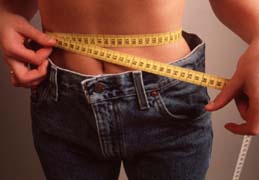 Warum kann es zu Essstörungen kommen?Wer kann an so einer Krankheit leiden?MagersuchtMagersüchtige Menschen haben panische Angst davor, zu dick zu sein oder zuzunehmen. Auch wenn sie sehr schlank sind oder sogar viel zu dünn, fühlen sie sich dick und trauen sich nicht, etwas zu essen. Wenn sie doch etwas zu sich nehmen, sind es meistens Lebensmittel, die nur sehr wenige Kalorien haben, wie zum Beispiel Obst oder Salat. Manchmal nehmen Magersüchtige auch Abführmittel, um das, was sie gegessen haben, möglichst schnell wieder los zu werden. Viele Magersüchtige treiben außerdem täglich Sport, um zusätzlich Kalorien zu verbrennen und weiter abzunehmen. Damit niemand merkt, wie wenig sie essen, denken sich Magersüchtige viele Tricks aus. Zum Beispiel vermeiden sie Ausflüge mit Freunden oder Einladungen zum Essen. Magersucht ist eine gefährliche Krankheit, denn der Körper bekommt durch das Hungern zu wenige Nährstoffe und Energie. In ganz schlimmen Fällen kann Magersucht sogar tödlich sein.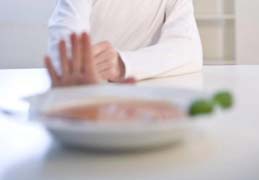 Woran kann man erkennen, dass magersüchtige Menschen, ein gestörtes Körperbild haben?Was sind die Gefahren dieser Krankheit?Ess-Brech-Sucht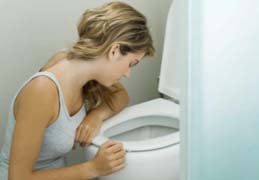 Die Ess-Brech-Sucht wird auch Bulimie genannt. Das Wort kommt aus dem Griechischen und bedeutet etwa ‚Heißhunger’. Menschen, die an Bulimie erkrankt sind, können dünn, schlank oder übergewichtig sein. Sie leiden an Heißhunger-Attacken, bei denen sie wahllos alle Lebensmittel in sich hinein stopfen, die sie finden können. Aus Angst zuzunehmen, stecken sie sich danach den Finger in den Hals, um das, was sie gegessen haben, wieder auszubrechen. Bulimiekranke achten sehr darauf, dass niemand ihre Fressattacken und das Übergeben bemerken. Für die Familie oder Freunde ist es deshalb schwierig zu erkennen, ob jemand an Ess-Brech-Sucht leidet.Wie sehen Menschen aus, die an Bulimie leiden?Warum ist es schwierig, herauszufinden, ob jemand an Bulimie leidet?Ess-SuchtEsssüchtige haben ständig das Bedürfnis zu essen. Als Trost, wenn sie traurig sind, als Belohnung, wenn sie etwas geschafft haben oder einfach aus Langeweile. Esssüchtige nehmen zu und werden häufig stark übergewichtig. Anders als Magersüchtigen oder Ess-Brech-Süchtigen, kann man ihnen ihre Krankheit deshalb schnell ansehen.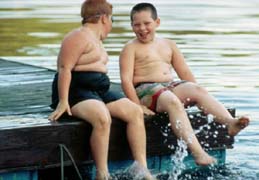 Aus welchen Gründen essen Esssüchtige?Essgestörte brauchen HilfeAlle Formen der Essstörungen sind ernstzunehmende Krankheiten, die den Körper auf Dauer stark schädigen können. Den Betroffenen geht es oft schlecht, weil sie nie mit sich und ihrem Gewicht zufrieden sind, oder sich zum Beispiel für ihre Fress-Attacken schämen. Da es für Essgestörte sehr schwierig ist, wieder ein normales Verhältnis zum Essen und zum eigenen Körper zu bekommen, brauchen sie Hilfe von Ärzten, Beratungsstellen oder Selbsthilfegruppen.Welche Folgen haben Essstörungen?Wer kann den Kranken helfen?Schau dir das Video an und beantworte die Fragen!Video: http://neuneinhalb.wdr.de/sendungen/2012/05/2012_05_05.php5?startVideo=1&startPicture=/sendungen/2012/05/Fotos/magersucht_player.jpg&dslSrc=http://ondemand.wdr.de/tv/neuneinhalb/neuneinhalb_20120505_web-m.mp4&isdnSrc=http://ondemand.wdr.de/tv/neuneinhalb/neuneinhalb_20120505_web-s.mp4&cfgFile=index.html&autoPlay=true&autoCount=true&mediaType=video&useFLVPlayback=0&base=http://www.wdr.de/tv/neuneinhalb/codebase/video/skin/#VideoplayerWo wohnt Josie?Warum wohnt sie da?Wie hat Josies Essstörung begonnen?Wie lange hat Josie gehungert?Wie viel hat Josie gewogen, als sie ganz dünn war?Was hat Josie in ihr Tagebuch geschrieben?Welche Vorteile hat Josie von der WG?Was sind die Gründe für die Magersucht?Welche Probleme hatte Josie, wenn sie früher in ein Cafè gegangen ist?Was wünscht sich Josie von der Zukunft?